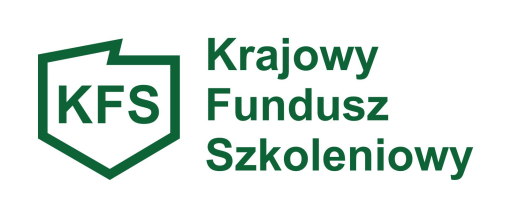 Wyjaśnienia dotyczące priorytetów wydatkowania Krajowego Funduszu Szkoleniowego w 2024 roku:Priorytet  PM/1  Wsparcie  kształcenia  ustawicznego  w  związku  z  zastosowaniem w firmach nowych procesów, technologii i narzędzi pracy.Należy pamiętać, że przez „nowe procesy, technologie czy narzędzia pracy” w niniejszym priorytecie należy rozumieć procesy, technologie, maszyny czy rozwiązania nowe dla wnioskodawcy a nie dla całego rynku.Wnioskodawca, który chce spełnić wymagania priorytetu powinien udowodnić, że w ciągu jednego roku przed złożeniem wniosku bądź w ciągu trzech miesięcy po jego złożeniu zostały/zostaną zakupione nowe maszyny i narzędzia, bądź będą wdrożone nowe procesy, technologie i systemy, a osoby objęte kształceniem ustawicznym będą wykonywać nowe zadania związane z wprowadzonymi/ planowanymi do wprowadzenia zmianami. Wsparciem kształcenia ustawicznego w ramach priorytetu można objąć jedynie osobę, która w ramach wykonywania swoich zadań zawodowych/ na stanowisku pracy korzysta lub będzie korzystała z nowych technologii i narzędzi pracy lub wdrażała nowe procesy.Priorytet PM/2 Wsparcie kształcenia ustawicznego w zidentyfikowanych w danym powiecie lub województwie zawodach deficytowych.Przyjęte sformułowanie niniejszego priorytetu pozwala na sfinansowanie kształcenia ustawicznego w zakresie umiejętności ogólno-zawodowych (w tym tzw. kompetencji miękkich), o ile powiązane są one z wykonywaniem pracy w zawodzie deficytowym.Należy zwrócić uwagę, że granica pomiędzy szkoleniami zawodowymi a tzw. „miękkimi” nie jest  jednoznaczna.   Przykładowo:  szkolenie   dotyczące  umiejętności  autoprezentacji    i nawiązywania kontaktów interpersonalnych dla sprzedawcy czy agenta nieruchomości jest jak najbardziej szkoleniem zawodowym. Podobnie przy szkoleniach językowych – dla kierowcy TIR-a jeżdżącego na trasach międzynarodowych kurs języka obcego jest szkoleniem zawodowym. W takich przypadkach kluczową rolę odgrywa uzasadnienie odbycia szkolenia i na tej podstawie powiatowy urząd pracy będzie mógł podjąć decyzję co do przyznania dofinansowania.Wnioskodawca, który chce spełnić wymagania niniejszego priorytetu powinien udowodnić, że wskazana forma kształcenia ustawicznego dotyczy zawodu deficytowego na terenie danego powiatu bądź województwa, zgodnie z Barometrem zawodów 2024 powiatu golubsko-dobrzyńskiego oraz Barometrem zawodów 2024 województwa kujawsko-pomorskiego.Priorytet PM/3 Wsparcie kształcenia ustawicznego osób powracających na rynek pracy po przerwie związanej ze sprawowaniem opieki nad dzieckiem oraz osób będących członkami rodzin wielodzietnych.Przyjęty zapis priorytetu pozwala na sfinansowanie niezbędnych form kształcenia ustawicznego osobom (np. matce, ojcu, opiekunowi prawnemu), które powracają na rynek pracy po przerwie spowodowanej sprawowaniem opieki nad dzieckiem.Priorytet adresowany jest do osób, które w ciągu jednego roku przed datą złożenia wniosku o dofinansowanie podjęły pracę po przerwie spowodowanej sprawowaniem opieki nad dzieckiem.Dostępność do priorytetu nie jest warunkowana powodem przerwy w pracy tj. nie jest istotne czy był to urlop macierzyński, wychowawczy czy zwolnienie na opiekę nad dzieckiem. Nie ma również znaczenia długość przerwy w pracy jak również to czy jest to powrót do pracodawcy sprzed przerwy czy zatrudnienie u nowego pracodawcy.Wnioskodawca powinien do wniosku dołączyć oświadczenie, że potencjalny uczestnik szkolenia spełnia warunki dostępu do priorytetu bez szczegółowych informacji mogących zostać uznane za dane wrażliwe np. powody pozostawania bez pracy.Priorytet adresowany jest także do osób, które mają na utrzymaniu rodziny 3+ bądź są członkami takich rodzin, ma na celu zachęcić te osoby do inwestowania we własne umiejętności i kompetencje, a przez to dać im szanse na utrzymanie miejsca pracy.Z dofinansowania w ramach priorytetu mogą skorzystać członkowie rodzin wielodzietnych, którzy na dzień złożenia wniosku posiadają Kartę Dużej Rodziny bądź spełniają warunki jej posiadania. Należy  pamiętać,  że  dotyczy  to  zarówno  rodziców  i  ich  małżonków,  jak i pracujących dzieci pozostających z nimi w jednym gospodarstwie domowym.Prawo do posiadania Karty Dużej Rodziny przysługuje wszystkim rodzicom oraz małżonkom rodziców, którzy mają lub mieli na utrzymaniu łącznie co najmniej troje dzieci.Przez rodzica rozumie się także rodzica zastępczego lub osobę prowadzącą rodzinny dom dziecka.Prawo do Karty Dużej Rodziny przysługuje także dzieciom:w wieku do 18. roku życia,w wieku do 25. roku życia – w przypadku dzieci uczących się w szkole lub szkole wyższej,bez ograniczeń wiekowych w przypadku dzieci legitymujących się orzeczeniem o umiarkowanym lub znacznym stopniu niepełnosprawności,ale tylko w przypadku, gdy w chwili składania wniosku w rodzinie jest co najmniej troje dzieci spełniających powyższe warunki.Należy pamiętać, że prawo do posiadania Karty Dużej Rodziny nie przysługuje rodzicowi, którego sąd pozbawił władzy rodzicielskiej lub któremu sąd ograniczył władzę rodzicielską przez umieszczenie dziecka w pieczy zastępczej, chyba że sąd nie pozbawił go władzy rodzicielskiej lub jej  nie  ograniczył  przez  umieszczenie  dziecka  w  pieczy  zastępczej  w stosunku do co najmniej trojga dzieci, prawo to nie przysługuje również rodzicowi zastępczemu lub  prowadzącemu rodzinny dom dziecka, w przypadku gdy  sąd orzekł  o odebraniu im dzieci z uwagi na niewłaściwe sprawowanie pieczy zastępczej.Karta jest przyznawana niezależnie od dochodu w rodzinie.Prawo do posiadania Karty przysługuje członkowi rodziny wielodzietnej, który jest:osobą posiadającą obywatelstwo polskie, mającą miejsce zamieszkania na terytorium Rzeczypospolitej Polskiej;cudzoziemcem mającym miejsce zamieszkania na terytorium Rzeczypospolitej Polskiej na podstawie zezwolenia na pobyt stały, zezwolenia na pobyt rezydenta długoterminowego Unii Europejskiej, zezwolenia na pobyt czasowy udzielony   w związku z okolicznością, o której mowa w art. 159 ust. 1 oraz art. 186 ust. 1 pkt. 3 ustawy z dnia 12 grudnia 2013 r. o cudzoziemcach (Dz.U. z 2020 r. poz. 35), lub w związku z uzyskaniem w Rzeczypospolitej Polskiej statusu uchodźcy lub ochrony uzupełniającej, jeżeli zamieszkuje z członkami rodziny na terytorium Rzeczypospolitej Polskiej;mającym miejsce zamieszkania na terytorium Rzeczypospolitej Polskiej obywatelem państwa członkowskiego Unii Europejskiej, państwa członkowskiego Europejskiego Porozumienia o Wolnym Handlu (EFTA) – strony umowy o Europejskim Obszarze Gospodarczym lub  Konfederacji  Szwajcarskiej  oraz  członkom  jego  rodziny w rozumieniu art. 2 pkt. 4 ustawy z dnia 14 lipca 2006 r. o wjeździe na terytorium Rzeczypospolitej Polskiej, pobycie oraz wyjeździe z tego terytorium obywateli państw członkowskich Unii Europejskiej i członków ich rodzin (Dz.U. z 2019 r. poz. 293), posiadającym prawo pobytu lub prawo stałego pobytu na terytorium Rzeczypospolitej Polskiej.Uwaga: Warunki - powrotu na rynek pracy po przerwie związanej ze sprawowaniem opieki nad dzieckiem oraz bycia członkiem rodziny wielodzietnej - nie muszą być spełniane łącznie.Priorytet PM/4 Wsparcie kształcenia ustawicznego w zakresie umiejętności cyfrowych.Propozycja tego priorytetu wynika z faktu, że postęp technologiczny i cyfrowy jest coraz bardziej obecny w życiu każdego człowieka i będzie skutkować istotnymi zmianami w strukturze zatrudnienia oraz popycie na konkretne zawody i umiejętności. Bardzo ważne jest aby osoby funkcjonujące na rynku pracy były wyposażone w umiejętności, które nie będą się szybko dezaktualizować i pozwolą na stały rozwój posiadanego doświadczenia, wiedzy i umiejętności. Z punktu widzenia pracodawców w perspektywie wieloletniej ważne będzie to, by kadry gospodarki dysponowały nowoczesnymi umiejętnościami, potrzebnymi w scyfryzowanych branżach oraz gospodarce obiegu zamkniętego.Składając stosowny wniosek o dofinansowanie podnoszenia kompetencji cyfrowych Wnioskodawca w uzasadnieniu powinien wykazać, że posiadanie konkretnych umiejętności cyfrowych, które objęte są tematyką wnioskowanego szkolenia, jest powiązane z pracą wykonywaną przez osobę kierowaną na szkolenie. W przypadku niniejszego priorytetu należy również pamiętać, że w obszarze kompetencji cyfrowych granica pomiędzy szkoleniami zawodowymi, a tzw. miękkimi nie jest jednoznaczna. Kompetencje cyfrowe obejmują również zagadnienia związane z komunikowaniem się, umiejętnościami korzystania z mediów, umiejętnościami wyszukiwania i korzystania z różnego typu danych w formie elektronicznej czy cyberbezpieczeństwem. W każdej dziedzinie gospodarki i w większości współczesnych zawodów kompetencje cyfrowe nabierają kluczowego znaczenia. Dlatego pracodawcy coraz częściej poszukują takich pracowników, którzy będą rozumieć potrzebę funkcjonowania w cyfrowym świecie i – przede wszystkim – sprawnie i twórczo posługiwać się narzędziami nowych technologii. Kompetencje cyfrowe to nie tylko obsługa komputera i programów. Wraz z postępem technologicznym zmienia się ich zakres. Dziś kompetencje cyfrowe to także umiejętności korzystania z danych i informacji, umiejętności porozumiewania się i współpracy, tworzenie treści cyfrowych, programowanie, kompetencje związane z cyberbezpieczeństwem. Z jednej strony zapotrzebowanie na kompetencje cyfrowe stale rośnie, ponieważ pojawiają się nowe zawody i kwalifikacje, które wymagają od pracowników nowych umiejętności, a poruszanie się w cyfrowej rzeczywistości staje się tak samo ważne jak umiejętność czytania i pisania. Z drugiej strony deficyty kompetencji cyfrowych można znaleźć w praktycznie każdej grupie zawodowej: wśród menedżerów i techników, wśród sprzedawców i pracowników biurowych. Te deficyty ograniczają możliwość rozwoju przedsiębiorstw. Nowe zawody związane z rewolucją cyfrową to nie tylko domena branży IT, jak na przykład specjalista big data (osoba, która zajmuje się analizowaniem i przygotowywaniem rekomendacji biznesowych z ogromnych zbiorów danych) czy specjalista do spraw cyberbezpieczeństwa (przeciwdziała zagrożeniom płynącym z internetu). To także zawody, takie jak traffic manager (zajmuje się analizowaniem ruchu na stronach www) czy też menedżer inteligentnych domów, które posiadają system czujników i detektorów oraz zintegrowany system zarządzania (https://www.biznes.gov.pl/pl/portal/004171)Wsparcie kształcenia ustawicznego osób pracujących w branży motoryzacyjnej.Niniejszy priorytet wynika z trwającej obecnie transformacji branży motoryzacyjnej w kierunku napędów niskoemisyjnych i zeroemisyjnych oraz wzrostu wykorzystania paliw alternatywnych. Powoduje to zmniejszenie produkcji tradycyjnych silników spalinowych i ich części, przy czym przyczynia się do zwiększenia produkcji akumulatorów montowanych w pojazdach elektrycznych oraz komponentów elektronicznych wykorzystywanych w tych pojazdach.  W przypadku serwisów  obsługujących i naprawiających pojazdy spalinowe pojawia się potrzeba ponoszenia umiejętności w zakresie budowy zeroemisyjnych i niskoemisyjnych układów napędowych oraz diagnozowaniu i naprawy ich usterek.Wsparcie w ramach priorytetu mogą otrzymać pracodawcy i pracownicy zatrudnieni w formach z szeroko rozumianej branży motoryzacyjnej. O przynależności do ww. branży decydować będzie posiadanie jako przeważającego jednego z poniższych kodów PKD:29.10. B – Produkcja samochodów osobowych29.10. C – Produkcja autobusów29.10.D – Produkcja pojazdów samochodowych przeznaczonych do przewozu towarów29.10.E – Produkcja pozostałych pojazdów samochodowych, z wyłączeniem motocykli29.20.Z – Produkcja nadwozi do pojazdów silnikowych, produkcja przyczep i naczep29.31.Z – Produkcja wyposażenia elektrycznego i elektronicznego do pojazdów silnikowych29.32.Z – Produkcja pozostałych części i akcesoriów do pojazdów silnikowych, z wyłączeniem motocykli45.20.Z – Konserwacja i naprawa pojazdów samochodowych, z wyłączeniem motocykliCelem priorytetu jest dofinasowanie specjalistycznych szkoleń technicznych, które pozwolą nabyć nowe kwalifikacje osobom zatrudnionym w branży motoryzacyjnej przy produkcji pojazdów i ich komponentów. Szkolenia te mogą obejmować miedzy innymi obszary dotyczące budowy układów magazynowania energii stosowanych w pojazdach elektrycznych, budowę instalacji elektrycznej pojazdów nisko i zero emisyjnych, technologie napędów wodorowych, uzyskani uprawnień SEP do 1 kv, urządzeń elektronicznych stosowanych w pojazdach zeroemisyjnych. W przypadku serwisów i zakładów naprawczych w ramach priorytetu przewiduje się dofinasowanie m.in. specjalistycznych szkoleń technicznych w zakresie serwisowania i obsługi samochodów elektrycznych dla mechaników obsługujących i naprawiających dotychczas samochody spalinowe, uzyskanie uprawnień SEP do 1 kv, które są niezbędne do wykonywania prac przy wysokonapięciowej instalacji elektrycznej pojazdów.Wsparcie kształcenia ustawicznego osób po 45 roku życia.W ramach niniejszego priorytetu środki KFS będą mogły sfinansować kształcenie ustawiczne osób wyłącznie w wieku powyżej 45 roku życia (zarówno pracodawców jak i pracowników).
Decyduje wiek osoby, która skorzysta z kształcenia ustawicznego, w momencie składania przez pracodawcę wniosku o dofinansowanie w PUP.
Temat szkolenia/kursu nie jest narzucony z góry. W uzasadnieniu należy wykazać potrzebę nabycia umiejętności.Wsparcie kształcenia ustawicznego skierowane do pracodawców zatrudniających cudzoziemców.W ramach tego priorytetu mogą być finansowane szkolenia zarówno dla cudzoziemców, jak i polskich pracowników (to samo dotyczy pracodawców), które odpowiadają na specyficzne potrzeby, jakie mają pracownicy cudzoziemscy i pracodawcy ich zatrudniający. Pamiętać należy, że szkolenia dla cudzoziemców mogą być finansowane również w ramach innych priorytetów, o ile spełniają oni kryteria w nich określone.Wśród specyficznych potrzeb pracowników cudzoziemskich wskazać można w szczególności:✓ doskonalenie znajomości języka polskiego oraz innych niezbędnych do pracy języków, szczególnie w kontekście słownictwa specyficznego dla danego zawodu / branży;✓ doskonalenie wiedzy z zakresu specyfiki polskich i unijnych regulacji dotyczących wykonywania określonego zawodu;✓ ułatwianie rozwijania i uznawania w Polsce kwalifikacji nabytych w innym kraju;✓ rozwój miękkich kompetencji, w tym komunikacyjnych, uwzględniających konieczność dostosowania się do kultury organizacyjnej polskich przedsiębiorstw i innych podmiotów, zatrudniających cudzoziemców.Należy pamiętać, że powyższa lista nie jest katalogiem zamkniętym i każdy pracodawca może określić własną listę potrzeb.Ze szkoleń w ramach tego priorytetu mogą korzystać również pracodawcy i pracownicy z polskim obywatelstwem o ile wykażą w uzasadnieniu wniosku, że szkolenie to ułatwi czy też umożliwi im pracę z zatrudnionymi bądź planowanymi do zatrudnienia w przyszłości cudzoziemcami.Wsparcie kształcenia ustawicznego w zakresie zarządzania finansami i zapobieganie sytuacjom kryzysowym w przedsiębiorstwach.W ramach tego priorytetu w szczególności wspierane powinny być szkolenia i kursy, które są dedykowane dla danej branży i dotyczą analizowania sytuacji finansowej, pozwalają na poznanie w praktyce narzędzi do controllingu i monitorowania kondycji danego przedsiębiorstwa, podczas których omówione zostaną przypadki odstępstw od przyjętych norm w zakresie prawidłowego zarządzania finansami, nakładami na inwestycje czy marketing a także uczące pozyskiwania dodatkowych preferencyjnych źródeł finansowania lub restrukturyzacji zadłużenia.
W ramach tego priorytetu mogą być finansowane szkolenia przede wszystkim dla właścicieli firm, kadry zarządzającej, menadżerów oraz pracowników realizujących zadania w obszarze zarządzanie i finansów.
Przykładowe tematy szkoleniowe (moduły) programów szkoleniowych z zakresu zarządzania finansami i zapobiegania sytuacjom kryzysowym w przedsiębiorstwach:
1. Zarządzanie finansami:Analiza finansowa i interpretacja sprawozdań finansowych. Planowanie budżetu i kontrola kosztów. Skuteczne zarządzanie płynnością finansową. 2. Zapobieganie sytuacjom kryzysowym:Wczesne wykrywanie sygnałów ostrzegawczych. Ocena ryzyka i strategie jego minimalizacji. Planowanie awaryjne i scenariusze kryzysowe. 3. Komunikacja w sytuacjach kryzysowych:Skuteczna komunikacja z interesariuszami w trudnych sytuacjach. Zarządzanie wizerunkiem firmy podczas kryzysu. 4. Doskonalenie umiejętności przywódczych:Rozwijanie umiejętności decyzyjnych w warunkach presji. Motywowanie zespołu w trudnych czasach. 5. Technologie wspierające zarządzanie finansami:Wykorzystanie nowoczesnych narzędzi i systemów do analizy danych finansowych. Automatyzacja procesów księgowych i raportowania.  
Wnioskodawca, który chce spełnić wymagania niniejszego priorytetu powinien wykazać powiązanie zakresu obowiązków pracownika z wnioskowanym szkoleniem.
Składając stosowny wniosek o dofinansowanie w ramach przedmiotowego priorytetu wnioskodawca w uzasadnieniu powinien wykazać, że posiadanie konkretnych umiejętności, wiedzy, które objęte są tematyką wnioskowanego szkolenia, jest powiązane z pracą wykonywaną przez osobę kierowaną na szkolenie.